(نسخه اول، تاریخ ارسال: 22/6/99 )مؤسسه عالی پژوهش تأمین اجتماعیگروه نظرسنجی و افکارسنجیرصد ماهانه تحولات حوزه رفاه، تامين‌اجتماعي و سياستگذاري اجتماعی در سطح ملی (4)تحولات تیرماه 1399 بحران نیروی کار و کسب‌وکارها در دوران کرونا:قربانیان اقتصادسیاسی کرونابررسی بازنمایی وضعیت نیروی کار و کسب‌وکارها در رسانه‌ها در مردادماه سال 1399فهرست مطالببیان مسئله و اهمیت موضوع.....................................................................................................................................................3توصیف بازنمایی داخلی مساله:‌ نگاه رسمی و حاکمیتی......................................................................................................8توصیف واکنش‌ها و تحلیل‌های کارشناسان و متخصصین................................................................................................16توصیف واکنش‌ها و تحلیل‌ها و نظرات جامعه.....................................................................................................................23جمع‌بندی توصیفی کلی .........................................................................................................................................................30تحلیل کلی .................................................................................................................................................................................32بیان مسئله و اهمیت موضوع: سویه‌های مختلف یک بحرانوضعیت جهانی: شبحی بر فراز اقتصاد سرمایه‌داریویروس کرونا اگرچه در آغاز به عنوان بحرانی در سلامت جمعی مطرح بود، اما با سرعت به بحرانی اقتصادی و اجتماعی بدل شد و با عبور از خاستگاه مکانی‌اش و پشت سر گذاشتن مرزهای سیاسی، در قامت مسئله‌ای جهانی سربرآورد و ابعادی متکثر پیدا کرد. چنین است که این بحران، هنوز اقتصاد کشورها را تهدید می‌کند حتی اگر چند ماه از آغاز شیوع آن گذشته باشد و امروز در بسیاری از کشورها تحت کنترل باشد. اینک جوامع متعددی محدودیت‌های سخت‌گیرانه دوران همه‌گیری را پشت سر گذاشته‌اند و به سمت شرایط عادی حرکت می‌کنند اما دست‌کم تا زمان رسیدن به درمان قطعی،‌ شبح بحران همچنان بر اقتصادهای جهانی سایه انداخته و هرلحظه ممکن است شرایط به وضعیت قبلی بازگردد.چند ماهی است که جهان به تونلی وارد شده که هنوز نوری در انتهای آن دیده نمی‌شود و در این مدت دو پرسش همواره مطرح بوده: نخست این‌که بحران برآمده از شیوع کرونا چه بر سر اقتصاد کشورهای جهان آورده و بعد این‌که این وضعیت چقدر ادامه خواهد داشت.هنوز هیچ یک از این دو پرسش پاسخی قطعی ندارند اما واضح است که حتی از میان رفتن ویروس کرونا به معنای پایان تبعات اقتصادی و اجتماعی آن نیست. اما تا همین‌جا هم بخشی از ابعاد بحران اقتصادی روشن شده و مسلم است که رکودی تمام‌عیار در انتظار اقتصاد کشورهای جهان است. به اعتقاد سازمان همکاری‌ اقتصادی و توسعه، پس از رکود بزرگ 1929 این بزرگ‌ترین خطری است که اقتصاد جهان را تهدید می‌کند (لوری، 1399). بحران اقتصادی برآمده از شیوع بیماری کرونا کم‌‌سابقه است و با دیگر رکودهای بزرگ متفاوت است. برخلاف رکودهای قبلی، این‌بار بحران تنها بر تقاضا در اقتصاد اثر منفی نمی‌گذارد بلکه بر عرضه کل هم اثرات زیادی داشته است.به‌طور کلی چشم‌اندازی که نهادهای مختلف بین‌المللی از وضعیت اقتصادی کشورهای مختلف ترسیم می‌کنند چشم‌اندازی تیره‌وتار است. پیش‌بینی‌ها نشان می‌دهد که اغلب اقتصادهای بزرگ جهان ماه‌های آینده را با رشد منفی اقتصادی و افزایش کم‌سابقه بیکاری سپری خواهند کرد. پیش‌بینی‌های صندوق بین‌المللی پول نشان می‌دهد که به دلیل شیوع کرونا رشد تولید ناخالص داخلی جهان در سال 2020، حدود 9/4- درصد خواهد بود. در حالی که این صندوق در پیش‌بینی قبلی خود که در آوریل سال 2020 منتشر شده بود، رشد تولید ناخالص داخلی جهان را 3- درصد برآورد کرده بود. طبق برآورد این نهاد، اگر شیوع ویروس کرونا در نیمه دوم سال 2020 متوقف شود، رشد تولید ناخالص داخلی جهان در سال 2021 به 4/5 درصد افزایش می‌یابد (وزارت تعاون، کار و رفاه اجتماعی، تیر 99).ابعاد اقتصادی، سیاسی، بهداشتی، اجتماعی و روانی همه‌گیری کرونا ارایه تحلیلی مشخص از وضعیت فعلی جهان را دشوار کرده اما هرچه هست، مسلم است که ما امروز صرفا با یک بیماری روبرو نیستیم بلکه با چهره‌های چندگانه بحرانی جهانی مواجه‌ایم. مسئله اصلی در همه‌گیری کرونا نه «بازگشت طبیعت سرکوب‌شده» بلکه تشدید تضاد بنیادین میان «سازمان‌دهی جهانی کار» و «مالکیت خصوصی سود» است (تامینو، 1399). جمعیت بزرگی از نیروی کار در تمام جهان یا کارشان را از دست داده‌اند و یا در آستانه از دست دادن شغل و خدمات درمانی‌شان هستند چرا که شرکت‌ها بدون در نظرگرفتن شرایط زندگیِ نیروی کار در بحران فعلی دست به تعدیل گسترده نیروی کارشان زده‌اند و یا به دلیل محدودیت‌های اعمال شده برای کنترل بیماری ورشکست و تعطیل شده‌اند. در اقتصاد جهانی این عصر که در نقطه کانونی‌اش نه رفع نیازهای انسانی بلکه سود قرار گرفته است،‌ بحرانی چون کرونا بیش از هر زمان دیگری از نیروی کار ارزش‌زدایی کرده است.شمایل یک ویروس طبقاتی، نژادی و جنسیتیقرنطینه و فاصله‌گذاری اجتماعی و تعطیلی‌های اجباری، که برای مقابله با شیوع بیماری اهمیت دارد، باعث شده تا در سطح جهانی تقاضا در بخش‌هایی چون حمل‌ونقل، رستوران‌ها، هتل‌ها و سرگرمی‌های اجتماعی کاهش یابد و صنایع دیگر هم به سبب اختلال در زنجیره عرضه نمی‌توانند همچون قبل پیش‌ روند. در نبود مداخله دولت، لطمه مستقیم به تولید می‌تواند برای بنگاه‌ها زیان‌های زیادی به بار آورد و موجی از بیکاری‌های گسترده به وجود آورد. خطری که وجود دارد این است که ورشکستگی بنگاه‌ها به سختی بر نیروی کار و خانوارهای آن‌ها اثر خواهد گذاشت. تعطیلی هر واحد تولیدی زیان‌های درازمدت خواهد داشت. رابطه بین کارفرمایان، کارگران و مشتریان قطع می‌شود و همه این‌ها پس از رفع بحران باید از نو بازسازی شود و کارگران بیکار شده باید کار تازه پیدا کنند. (ساز و زوکمن، 1399).در این میان پرسشی دیگر هم مطرح می‌شود و آن این‌که آیا در بحران کرونا و محدودیت‌های اعمال شده برای کنترل آن، تمام جامعه به شکلی برابر آسیب می‌بیند؟ پاسخ منفی است چرا که فاصله‌گذاری اجتماعی و محدودیت‌ها به شکل نابرابری به بخش‌های مختلف جامعه آسیب خواهد زد. بخش‌هایی که از  فاصله‌گذاری اجتماعی به صورت نابرابری صدمه خواهند دید، معمولا بخش‌هایی هستند که کارگرانی با مزد پایین دارند. (بیونز، 1399).از سوی دیگر،‌ بخش‌هایی از نیروی کار به واسطه شغل‌شان بیشر در خطر ابتلا به بیماری و یا اخراج شدن بدون هیچ پشتوانه‌ای هستند. همچنین این پرسش مطرح است که کدام بخش از نیروهای کار می‌توانند از خانه کار کنند و چه بخش‌هایی این امکان را ندارند و یا چه کسانی در صورت مواجهه با بیماری استطاعت مالی قرنطینه کردن خودشان را دارند. این‌ها مسائلی است که شکاف‌های اجتماعی را عمیق‌تر می‌کنند تا جایی که می‌توان گفت ویروس کرونا تمام ویژگی‌های یک واگیر طبقاتی، نژادی و جنسیتی را دارا است. نیروی کار در نقاط مختلف جهانِ سرمایه‌داری سال‌ها است آموزش دیده که مثل «سوژه‌های نولیبرال خوب رفتار کند» و در بحرانی مثل شیوع کرونا به این مسئله فکر نکند که شاید سرمایه‌داری مشکل اصلی باشد (هاروی، 1399).وضعیت ایران: شوکی بزرگ به کالبدی نیمه‌جانبحران ناشی از کرونا شوک بزرگ تازه‌ای به کالبد نیمه‌جان اقتصاد ایران وارد کرده است. اقتصاد ایران در سال‌های اخیر به دلیل مشکلات ساختاری اقتصادی و سپس تحریم‌های خارجی با سطوح کم‌سابقه‌ای از رکود و تورم روبرو بوده و شیوع کرونا بر عمق این بحران افزوده است. بیکاری مسئله دیگر اقتصاد ایران در سال‌های اخیر بوده که شیوع کرونا تاثیر زیادی بر افزایش آن داشته است.اقتصاد ایران نیز نظیر سایر کشورها، از طرح‌هایی که برای کنترل شیوع بیماری برقرار شده‌اند آسیب دیده و یکی از تبعات این وضعیت آسیب‌هایی است که به کسب‌وکارها وارد شده و موج گسترده‌ای از بیکاری نیروی کار را به همراه داشته است. پس از اعلام رسمی شیوع کرونا در ایران در پایان بهمن‌ماه 1398، به مرور تبعات اقتصادی بحران سر باز کرد. در این مدت همواره گزارش‌های مختلفی درباره روند بیکاری نیروی کار منتشر شده است که هنوز هم ادامه دارد. در نمودار 1 می‌توان روند انتشار اخبار و گزارش‌های مربوط به بیکاری در تمامی رسانه‌ها را از ابتدای اسفندماه 1398 تا پایان تیرماه 1399 مشاهده کرد که به‌روشنی نشان‌دهنده رشد فزاینده اخبار مربوط به بیکاری نیروی کار در زمانه کرونا است.نمودار 1. روند انتشار اخبار مربوط به بیکاری نیروی کار در تمامی رسانه‌ها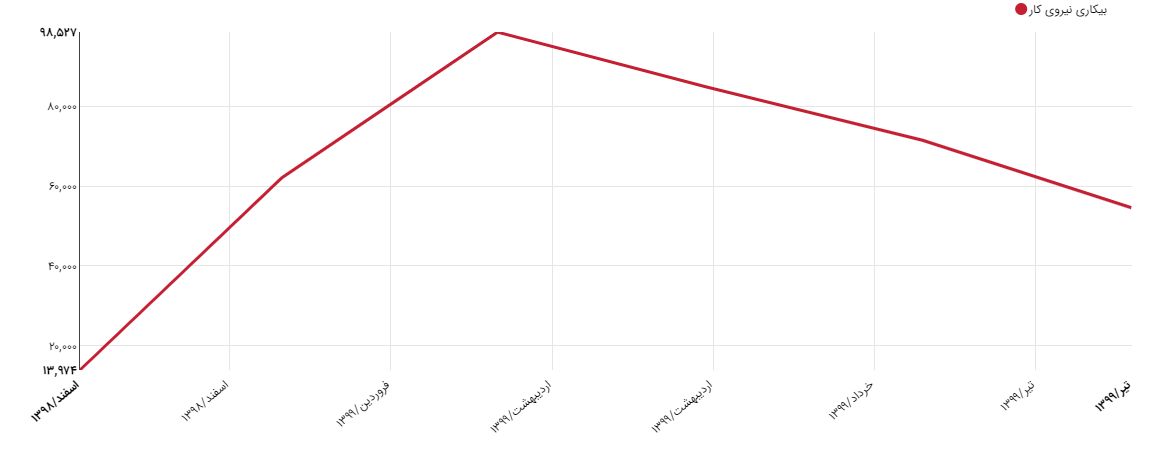 آن‌طور که در نمودار 1 قابل مشاهده است، روند انتشار اخبار مربوط به بیکاری در تمام رسانه‌ها (شامل روزنامه‌ها، خبرگزاری‌ها و سایت‌های خبری، توییتر، تلگرام و اینستاگرام) از ابتدای اسفندماه و همزمان با اعلام رسمی شیوع کرونا به این‌سو سیری فزاینده داشته است و در اردیبهشت‌ماه به بالاترین حد خود در طول این مدت رسیده و سپس روندی کاهشی را طی کرده اما تا پایان تیرماه همچنان اخبار و گزارش‌های زیادی درباره بیکاری منتشر شده است.روند انتشار اخبار درباره بحران کسب‌وکارها در دوران کرونا نیز تقریبا مشابه روند فوق است که در نمودار 2 می‌توان آن را مشاهده کرد.نمودار2. روند انتشار اخبار درباره بحران کسب‌وکارها در تمامی رسانه‌ها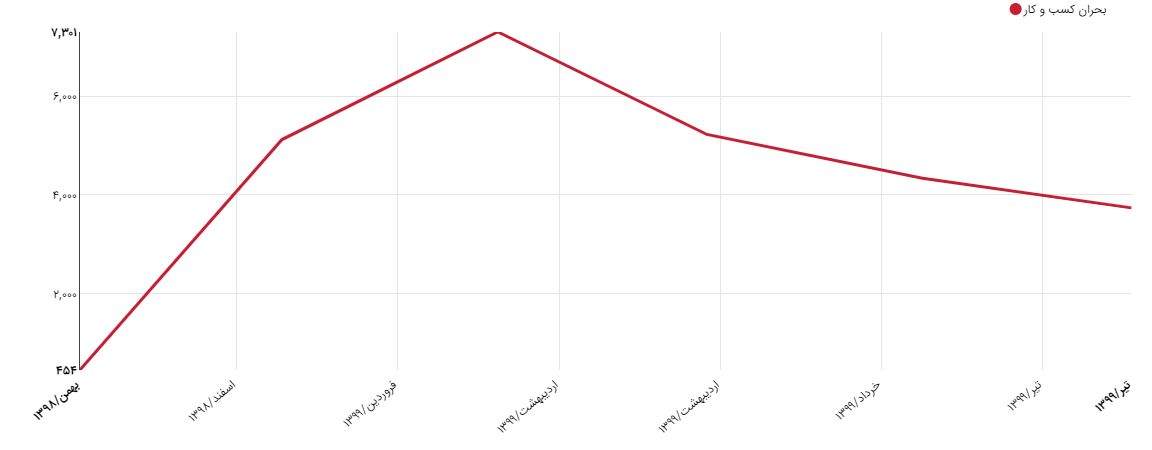 آن‌طور که از نمودارهای 1 و 2 برمی‌آید، سه ماه ابتدایی شیوع کرونا در ایران، یعنی از ابتدای اسفند تا پایان اردیبهشتماه را می‌توان دوران شوک بزرگ به کسب‌وکارها و نیروی کار دانست و پس از آن به‌نظر می‌رسد که نشانه‌هایی از تثبیت اوضاع قابل مشاهده است. در روزهای ابتدایی شیوع کرونا هنوز به درستی مشخص نبود که شیوع بیماری تا چه حد می‌تواند بر روی کسب‌وکارها و نیروی کار تاثیر بگذارد اما با گسترده‌تر شدن شیوع بیماری و افزایش محدودیت‌ها به قصد کنترل آن، خیلی زود تبعات اقتصادی کرونا بر روی کسب‌وکارها و نیروی کار مشخص شد.روز کارگر در ماه اردیبهشت بود و به این خاطر در این ماه توجه بیشتری به مسایل کارگری که عمده‌ترینش بیکار شدن بخشی از نیروهای کار در دوران کرونا بوده شده است. همچنین در همین ماه جزئیات بیشتری درباره شرایط پرداخت بیمه بیکاری کرونا از سوی وزارت کار اعلام شد و از این‌رو در نمودار نیز دیده می‌شود که اردیبهشت‌ماه نقطه اوج انتشار اخبار و گزارش‌‌های مختلف درباره بیکاری نیروی کار در دوران کروناه بوده است.بازنمایی سیاسیِ وضعیت نیروی کاربیشترین هشتگ‌هایی که با موضوع کرونا در این مدت منتشر شده‌اند،‌ نشان می‌دهد که بیکاری و مسایل نیروی کار صرفا به عنوان مسئله‌ای اقتصادی بازتاب نداشته و در موارد متعددی با مسایل سیاسی پیوند خورده است. پرکاربردترین هشتگ‌های به کار برده شده در توییتر درباره توییت‌هایی که با محوریت بیکاری و وضعیت نیروی کار در دوران کرونا منتشر شده، در نمودار 2 قابل مشاهده است.نمودار 3. پرکاربردترین هشتگ‌ها با موضوع بیکاری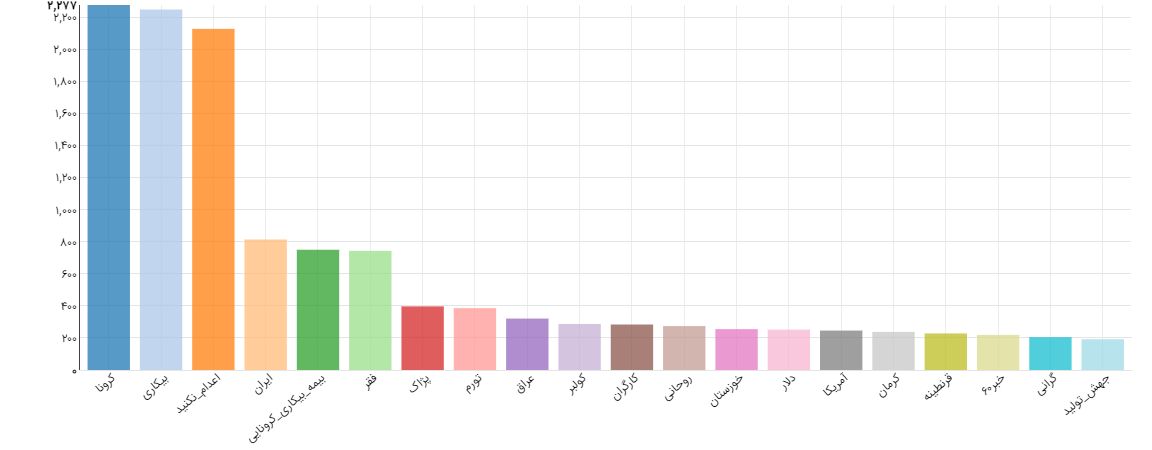 آن‌طور که در نمودار 3 دیده می‌شود، خود کلمات «کرونا» و «بیکاری» پرکاربردترین هشتگ‌های به‌ کار رفته با موضوع بیکاری و وضعیت نیروی کار بوده‌اند اما با اختلاف اندکی پس از این دو هشتگ، «اعدام‌-نکنید» دیده می‌شود؛ هشتگی که در واکنش به حکم اعدام سه تن از بازدداشت‌شدگان اعتراضات آبان‌ماه در توییتر منتشر شد و آن‌طور که می‌بینیم، حجم بالایی از توییت‌هایی که درباره بیکاری و نیروی کار در دوران کرونا منتشر شده‌اند، با هشتگ «اعدام-نکنید» برچسب خورده‌اند. این موضوع نشان می‌دهد که بیکاری و وضعیت نابه‌سامان نیروی کار در فضای مجازی پیوند زیادی با مسئله‌ای سیاسی داشته است. از این‌نظر می‌توان گفت که مسئله نیروی کار در ایران و موج بیکاری‌های دوران کرونا، بیش از آنکه به عنوان مسئله‌ای اقتصادی در فضای مجازی مطرح باشد به عنوان مسئله‌ای سیاسی بازتاب داشته است. اعتراضاتی هم که در واکنش به وضعیت اقتصادی در دی‌ماه 96 و آبان‌ماه 98 روی داده بود، با سرعتی زیاد به اعتراضاتی سیاسی و مخالفت با حاکمیت بدل شده بود و در دوران کرونا نیز مسایل نیروی کار و بیکاری در ارتباط با موضوعی مربوط به اعتراضات آبان‌ماه بازنمایی شده است. اگرچه بیکاری برآمده از بحران کرونا مسئله‌ای مختص به ایران نیست و در اغلب کشورها بیکاری به عنوان مهم‌ترین مسئله نیروی کار در دوران کرونا مطرح بوده است اما در ایران این مسئله بیش از آنکه به عنوان مسئله‌ای اقتصادی در نظر گرفته شود، به عنوان مسئله‌ای سیاسی مطرح شده است و نکته جالب توجه این‌جاست که هشتگ «بیمه-بیکاری-کرونایی» که محوریت اقتصادی دارد، با اختلاف زیادی از هشتگ «اعدام-نکنید» در نمودار 2 قابل مشاهده است. این نشان می‌دهد که مسایل معیشتی و اقتصادی در ایران امروز استعداد زیادی برای بدل شدن به مسئله‌ای سیاسی برای ابراز مخالفت با وضعیت موجود دارند.توصیف بازنمایی داخلی مساله:‌ نگاه رسمی و حاکمیتیبحران اقتصادی و اجتماعی کرونا فشار زیادی به اقتصاد کشور تحمیل کرده و تا همین‌جا می‌توان گفت که بازار کار ایران در آستانه بحرانی بزرگ‌ قرار گرفته است. مقامات رسمی تاکنون بارها به ابعاد اقتصادی و اجتماعی کرونا اشاره کرده‌اند. سخنگوی دولت در فروردین‌ماه درباره بحران اقتصادی و موج بیکاری گفته بود: «این وضعیت در اقتصاد ایران که سال ۹۸ رشد اقتصادی نزدیک به صفر را تجربه کرده، وضعیت سخت‌تری ایجاد خواهد کرد. در حال حاضر نزدیک به ۳.۳ میلیون نفر از شاغلین رسمی کشور به طور مستقیم در معرض آسیب قرار گرفته‌اند. بیش از ۱.۵ میلیون کارگاه رسمی و غیررسمی دچار توقف فعالیت شدند. ۴ میلیون شاغل غیررسمی در کشور در معرض توقف یا کاهش فعالیت کاهش دستمزد و اخراج هستند. بیش از ۱۲ میلیون کارگر در بخش خدمات مشغول به کارند و آثار اولیه بیکاری در ۱۰ رسته‌ای که بلافاصله با شیوع بیماری دچار تعطیلی شدند هویداست. در ۳ ماه اول کاهش ۰.۴ درصدی رشد اقتصادی اتفاق می‌افتد؛ در صورت تداوم، آثار ثانویه آن می‌تواند میزان بیکاری را به طور فزاینده‌ای افزایش دهد. مطالعات نشان می‌دهد ایجاد اشتغال جدید در صنوف تولیدی کوچک و کارخانه‌های مقیاس پایین حداقل تا دو سال پس از تعطیلی امکان‌پذیر نیست» (ربیعی، 1399).اگرچه در دوران کرونا بازار کار جهانی در معرض بحرانی بزرگ قرار گرفته است، اما مسئله در مورد ایران این است که اقتصاد ایران پیش از این با مسئله تحریم‌ها نیز روبروه بوده است و همچنین در سال‌های اخیر بیکاری و بحران‌های ناشی از آن همواره در ایران وجود داشته است. از این‌روست که در دوران کرونا بخش مهمی از دغدغه مقامات دولتی و حاکمیتی معطوف به مسئله بیکاری نیروی کار و کسب‌وکارهای آسیب‌دیده بوده است. در جدول 1 بخشی از مهم‌ترین اظهارنظرهای مقامات رسمی درباره وضعیت کسب‌وکارها و بیکاری در دوران کرونا گردآوری شده است.جدول 1. نظرات مقامات رسمی درباره کسب‌وکارها و بیکاری نیروی کاربخشی از مهم‌ترین نکات مطرح شده در نظرات مقامات دولتی عبارتند از:توجه به وضعیت کسب‌وکارهای آسیب‌دیده و بیکاری نیروی کار در بالاترین سطوح مدیریتی دولت مورد توجه بوده و این مسئله بارها و به شکل‌های گوناگون تکرار شده است.از اظهارات مقامات دولتی برمی‌آید که بازگشت به کار نیروهای کار بیکار شده در دوران کرونا کاری دشوار و زمان‌بر است. در صورت تداوم وضعیت شیوع کرونا و اعمال محدودیت‌های اجتماعی میزان بیکاری افزایش خواهد داشت.مقامات دولتی نیز باور دارند که در بحران کرونا گروه‌های آسیب‌پذیر جامعه در معرض بیشترین آسیب‌ها خواهند بود.با نگاهی به آنچه در جدول 1 آمده می‌توان گفت که در سطوح بالای مدیریتی و اجرایی کشور، اجماع بر سر این موضوع وجود دارد که کسب‌وکارهای آسیب‌دیده در بحران کرونا و بخش مهمی از نیروی کار که یا بیکار شده‌ یا معیشت آنها به مخاطره افتاده نیازمند حمایت هستند و بیمه بیکاری دوران کرونا یکی از سازوکارهای حمایتی دولت در این مقطع بوده است.اما در مورد سازوکار بیمه بیکاری در این دوران انتقادهایی از سوی نمایندگان مجلس مطرح شده که می‌توان در ردیف‌های 4 و 9 جدول 1 مشاهده کرد. به طور مشخص در ردیف 9، یکی از اعضای کمیسیون اجتماعی مجلس به گزارش‌های متعددی اشاره کرده که مبتنی بر مناسب نبودن بیمه بیکاری کرونا بوده است. علی‌اصغر عنابستانی معتقد است که «غیر از بحث بیمه بیکاری که پرداخت‌هایش مناسب نیست حمایت دیگری از دولت ندیدیم». اما خود او در جایی دیگر از صحبت‌هایش درباره عملکرد مجلس در مورد کسب‌وکارهای آسیب‌دیده و موج بیکاری ناشی از کرونا می‌گوید که: «بحث‌هایی در خصوص از بین رفتن مشاغل و بیکار شدن افراد با شیوع کرونا در مجلس و کمیسیون اجتماعی صورت گرفته اما این‌که طرح و لایحه‌‌ای بیاید در حال حاضر چیزی مطرح نیست.» از این‌رو می‌توان گفت که اگرچه نمایندگان مجلس انتقادهایی به عملکرد دولت در مورد حمایت از نیروی کار بیکار شده و کسب‌وکارهای آسیب‌دیده دارند اما دست‌کم تا امروز خود آنها نیز هیچ طرح و لایحه‌ای در این مورد نداشته‌اند.نکته دیگری که در اظهارات مقامات رسمی دیده می‌شود، این است که به رغم تعدد نهادهای مختلفی که هریک قرار است از گروه‌های آسیب‌پذیر حمایت کنند، همچنان گروه بزرگی از جامعه تحت هیچ نوع پوشش حمایتی نیستند. یکی از نقدهایی که در طول این سال‌ها درباره نظام حمایتی مطرح بوده، تعدد نهادهای مختلف در این عرصه و نیز عدم وجود اطلاعات دقیق از گروه‌های آسیب‌پذیر جامعه بوده است. در ردیف 7 جدول 1 صحبت‌های سرپرست جمعیت هلال‌احمر قابل مشاهده است که می‌گوید جمعیتی بالغ بر دو میلیون نفر تحت نظر هیچ پوشش حمایتی نیستند و هلال‌احمر با شناسایی این افراد بسته‌های حمایتی در اختیار آنها قرار داده است.توصیف واکنش‌ها و تحلیل‌های کارشناسان و متخصصینتا پیش از همه‌گیری کرونا کارشناسان و اقتصاددانان به کرات درباره نرخ تورم و نرخ بیکاری هشدار می‌دادند و معتقد بودند که اقتصاد ایران از این حیث به نقطه بحرانی رسیده است. شیوع کرونا بر عمق بحران اقتصادی ایران افزوده و ضرورت توجه به نیروی کار در این دوران را به موضوعی غیرقابل انکار بدل کرده است. از اسفندماه سال گذشته به این‌سو ابعاد بحرانی که همه‌گیری کرونا به اقتصاد ایران تجمیل کرده به مرور مشخص شده است. در جدول2 چکیده‌ای از نظرات کارشناسان مختلف درباره وضعیت کسب‌وکارها و نیروی کار در دوران کرونا قابل مشاهده است.جدول 2. نظرات کارشناسان درباره کسب‌وکارها و بیکاری نیروی کاردر جدول 2 نکات مختلفی توسط کارشناسان مطرح شده اما می‌توان چند نکته مشترک و کلی را در میان این نظرات برشمرد که عبارتند از: نیروی کاری که در بازار کار غیررسمی به فعالیت مشغول بوده و نیز آن بخشی از نیروی کار که به درآمد روزانه خود وابسته هستند در دوران کرونا بیشترین آسیب را خورده است.بخش قابل توجهی از نیروی کار و به طور مشخص مزدبگیران با خطر بیکاری روبرو هستند و آمارهای متفاوتی درباره میزان بیکاری در دوران کرونا تاکنون گزارش شده است. ‌کسب‌وکارهای حوزه خدمات در معرض آسیب بیشتری در مقایسه با دیگر بخش‌های اقتصاد بوده است.دولت باید به حمایت از کسب‌وکارهای آسیب‌دیده از یک‌سو و نیروی کاری که در دوران کرونا بیکار شده یا معیشت‌اش به خطر افتاده بپردازد.با دقیق‌تر شدن در جدول 2،‌ چند نکته‌ متمایز هم به چشم می‌خورد و آن اینکه به اعتقاد برخی از کارشناسان در دوران کرونا بازار کار ایران به‌طور کلی آسیب ندیده بلکه تنها بخشی از بازار کار با مخاطره روبروه بوده است. چهره‌هایی نظیر واعظ‌مهدوی (ردیف 1 جدول) که از کارشناسان باسابقه حوزه رفاه و تامین اجتماعی هستند و نیز برخی از اعضای شورای عالی کار نظیر فرامرز توفیقی(ردیف 6) با دسته‌بندی بازار کار معتقدند که بازار کار به طور کلی آسیب نخورده و باید با شناسایی بخش‌های آسیب‌دیده به حمایت از آنها پرداخت. واعظ‌مهدوی تاکید دارد که سهم حقوق و دستمزد در فرایند تولید تنها 10درصد است و استمرار دستمزد کارگران و عدم اخراج آنها هزینه زیادی برای کارفرمایان نخواهد داشت. او معتقد است که کارگرانی که به درآمد روزمره‌شان وابسته‌اند بیشترین آسیب را در دوران کرونا خورده‌اند و دولت باید با کمک از بانک اطلاعات ایرانیان و نظام جامع رفاهی از آنها حمایت کند.فرامرز توفیقی نیز معتقد است که در دوران کرونا فقط شرکت‌های خدماتی آسیب خورده‌اند و نه بخش‌های دیگر اقتصاد. به اعتقاد او بیشترین هزینه بحران اقتصادی کرونا را نیروی کار پرداخته است و نه دولت و کارفرمایان. توفیقی با این استدلال که ما سال‌ها است خودمان تولید کرده و خودمان مصرف کرده‌ایم، می‌گوید که  کارخانه‌های فولاد،‌کاشی و سرامیک، وسایل شوینده،‌ شرکت‌های تولید دارو و خودروسازان با افزایش تقاضا و تولید روبه‌رو بوده‌اند و کارخانه‌های تولید لباس نیز به تولیدکنندگان ماسک تبدیل شده‌اند.برخلاف نظر فرامرز توفیقی،‌ رئیس اتاق ایران، غلامحسین شافعی، (ردیف 7) معتقد است که بحران اقتصادی کرنا صرفا در بخش‌های خدماتی محدود نمی‌شود. اگرچه شوک از بدنه کسب‌وکارهای خدماتی کوچک آغاز شده اما به ساختارهای اقتصاد کلان هم می‌رسد و متغیرهایی نظیر رشد، اشتغال و تورم را وارد مرحله تازه‌ای از بحران می‌کند. کمال اطهاری (ردیف 2 جدول) که به عنوان پژوهشگر اقتصاد توسعه شناخته میشود، معتقد است که به جای اینکه هر نهاد یا سازمانی به صورت جداگانه به برآورد آسیب‌های کرونا و اقدام در این راستا بپردازد، باید  یک بسته  نهادی و نجات‌بخش فراهم شود که در آن هم برای تأمین کف حمایت اجتماعی برنامه‌ریزی شود و هم کارگاه‌های تولیدی و بخش مولد اقتصادی مورد حمایت قرار گیرند.سعید لیلاز (ردیف 9 جدول) که در اغلب مدافع برنامه‌های اقتصادی دولت بوده است، معتقد است که به دلیل تحریم‌ها و ارتباط کم ایران با اقتصاد جهانی، اقتصاد ایران به طور کلی در معرض آسیب کم‌تری قرار دارد با این‌حال او معتقد است که باید منتظر یک ورشکستگی عمومی باشیم.مهناز قدیرزاده (ردیف 8 جدول)، بر اساس گزارش مرکز آمار این نکته را برجسته کرده که زنان بزرگترین قربانیان بازار کار در دوران کرونا بوده‌اند. او با استناد به این که در بحران کنونی زنان بیش از مردان از بازار کار خارج شده‌اند نیروی کار زن را آسیب‌پذیرتر دانسته است. این نکته البته مختص به ایران نیست و در این مدت اغلب منتقدان نظام سرمایه‌داری بر این نکته تاکید داشته‌اند که به دلیل نابرابری‌های موجود در اقتصاد سرمایه‌‌داری، ویروس کرونا در عرصه عمومی ویروسی جنسیتی، طبقاتی و نژادی بوده است.توصیف واکنش‌ها و تحلیل‌ها و نظرات جامعهنیروی کارِ مزدبگیر و صاحبان مشاغل خرد دوران پراضطرابی را در دوران کرونا پشت سر می‌گذارند. درمورد نیروی کار این مسئله در آغاز بیشتر به حفظ سلامت مربوط بود اما با گذشت زمان به مسئله بقا در بازار کار بدل شده است. به عبارتی، در روزهای ابتدایی شیوع کرونا، تمرکز جامعه بیشتر معطوف به حفظ سلامت نیروی کاری بود که باید در محل کار حاضر می‌شد اما با طولانی شدن شیوع کرونا در ایران،‌ به مرور توجه بیشتر به سمت موج تعدیل‌ها و بیکار شدن نیروی کار و وضعیت معیشتی آنها میل کرده است.در نمودار 4 می‌توان روند انتشار اخبار و گزارش‌های منتشر شده درباره سلامت نیروی کار در دوران کرونا را در تمامی رسانه‌ها مشاهده کرد.نمودار4. روند انتشار اخبار درباره سلامت نیروی کار در دوران کرونا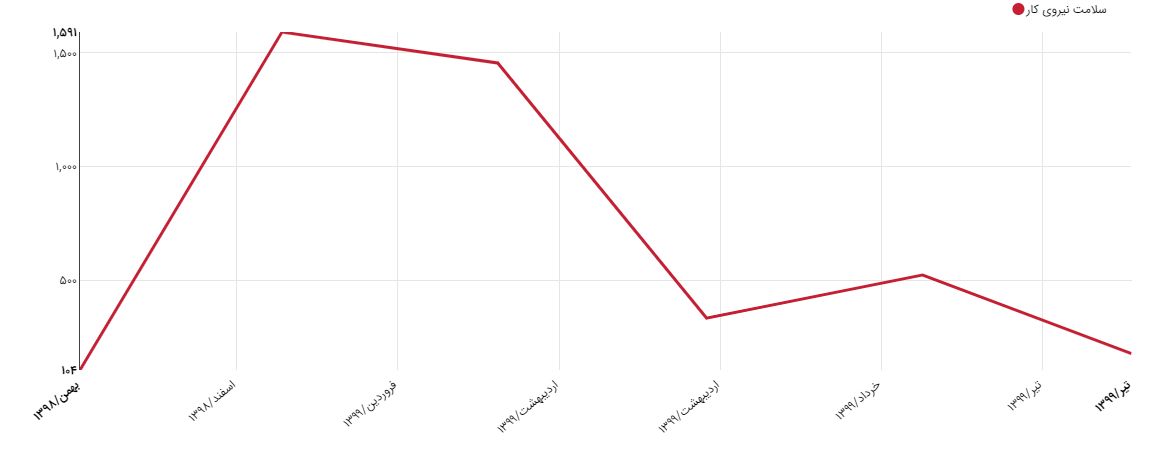 نقطه اوج این نمودار به پایان اسفندماه 1398 یعنی یک ماه پس از اعلام رسمی شیوع کرونا در ایران مربوط است. پس از آن این نمودار سیری نزولی را طی کرده است به گونه‌ای که در اردیبهشت‌ماه به پایان‌ترین نقطه خود در ماه‌های اخیر رسیده است. در روزهای پس از تعطیلات نوروز 1399 همچنان بخشی از اخبار و گزارش‌هایی که با محوریت نیروی کار منتشر شده‌اند به  به شرایط حضور آنها در محل کار و مسئله ابتلا به بیماری بوده است اما به مرور از حجم این دست اخبار و گزارش‌ها کاسته شده است. یکی از نمونه‌های این نوع بازنمایی، در واکنش به عکسی شلوغ از متروی تهران در صبح 16 فروردین‌ماه، به نقل از کانال تلگرامی سرخط این‌ گونه بوده است: «دو گزینه پیش‌رو دارید: گزینه‌ی اول مرگ حتمی خود و خانواده‌تان از گرسنگی. گزینه‌ی دوم احتمالِ مرگ از طریق شیوع گسترده‌ی بیماری کرونا با حضور در محل کار. زیاد دلواپس انتخاب‌تان نباشید چون نظام جمهوری اسلامی از طریق اجبار کردن شما به کارکردن تا سرحد مرگ، تبلیغات گسترده برای در خانه ماندن و حفظ فاصله‌ی زیبای اجتماعی، هم شما را می‌کشد و هم خودتان را مقصر می‌نامد؛ اما به‌هرحال شما را از زحمت و تناقصات انتخاب کردن مصون می‌دارد».دوگانه ابتلا به کرونا یا بیکاری و فقر، تنها مورد استفاده رسانه‌های منتقد یا مخالف نبوده و در نمونه‌ای دیگر، شهباز حسن‌پور بیگلری، رئیس فراکسیون اصناف در مجلس در 19 اسفندماه در گفت‌وگوی ویژه خبری گفته بود:«رسانه ملی اعلام می‌کند که مردم در خانه‌هایشان بمانند، اما اعلام نشده که مردم چه باید بخورند، چگونه باید زندگیشان را تامین کنند، کسی که یک آرایشگاه دارد و تعدادی کارگر در آن مشغول به فعالیت بوده اند و اکنون به آن‌ها اعلام شده که باید در خانه‌هایشان بمانند چه باید کنند؟ آیا فکر تامین مواد اولیه برای آن‌ها شده است؟»از نیمه فروردین به این‌سو و با بازگشایی کامل یا تدریجی مشاغل و کسب‌وکارها، عمده توجه افکار عمومی و رسانه‌ها درباره وضعیت نیروی کار در دوران کرونا، معطوف به بیکاری و مسئله معیشت بوده است در حالی که همان‌طور که اشاره شد در روزهای ابتدایی شیوع کرونا توجه بیشتر معطوف به سلامتی نیروی کار بوده است. در جدول 3 نظرات خود نیروی کار، صاحبان کسب‌وکار، فعالین کارگری و برخی تشکل‌های کارگری قابل مشاهده است:جدول 3. نظرات نیروی کار، فعالین و تشکل‌های کارگری درباره وضعیت‌شان در دوران کرونااغلب گزارش‌هایی که صدای نیروی کار را بازتاب داده‌اند، حاکی از آن هستند که بخش قابل توجهی از نیروی کار،‌ به خصوص کارگران ساختمانی، شامل بیمه بیکاری نشده‌اند. در ردیف‌های 1، 3، 11 و 12جدول فوق اظهارات چند تن از کارگران قابل مشاهده است.در ردیف‌های 7 و 10 نیز می‌توان نمونه‌ای از بیانیه‌های تشکل‌های کارگری را مشاهده کرد که در آنها به سازوکار پرداخت بیمه بیکاری و میزان آن اعتراض کرده‌اند. از مجموع این اظهارات برمی‌آید که بخش‌هایی از نیروی کاری که در این دوران بیکار شده‌اند یا معیشت‌شان به مخاطره افتاده، این تصور را دارند که در دوران شیوع کرونا به حال خود رها شده‌اند و حمایت‌های دولت در قالب بیمه بیکاری را ناکافی و ناقص دانسته‌اند. در ردیف 4 جدول فوق، اظهارات نادر مرادی، عضو کانون هماهنگی شوراهای اسلامی کار استان تهران، دیده می‌شود. برخلاف نظرات مقامات دولتی که بیمه بیکاری دوران کرونا را برنامه حمایتی از نیروی کار دانسته‌اند، او اساسا بیمه بیکاری را پرداخت از جیب کارگران دانسته و قلمداد کردن بیمه بیکاری به عنوان برنامه حمایتی دولت را قابل پذیرش ندانسته است. در ردیف 9 جدول نیز، رئیس اتحادیه کارگران قراردادی و پیمانی نظراتی مشابه داشته است.یکی دیگر از نتایج قابل توجه جدول فوق، در ردیف 2 قابل مشاهده است که به اظهارات مهدی رحمانیان، مدیرمسئول روزنامه شرق، مربوط است. از اواخر اسفندماه تا امروز گزارش‌های متعددی درباره بیکاری روزنامه‌نگاران و خبرنگاران در رسانه‌های مختلف منتشر شده است و مدیران رسانه‌ها دلیل این مسئله را آسیب‌های ناشی از دوران کرونا دانسته‌اند. اگرچه اخراج خبرنگاران و روزنامه‌نگاران در دروان کرونا گسترده بوده است اما اخراج همزمان تعدادی از روزنامه‌نگاران روزنامه شرق موجی از اعتراضات را به همراه داشت که در نهایت به واکنش مدیرمسئول این روزنامه منجر شد. در مجموع می‌توان گفت که رسانه‌های مکتوب و حتی آنلاین از جمله کسب‌وکارهایی بوده‌اند که در معرض بیشترین آسیب در دوران کرونا قرار داشته‌اند. اظهارات رحمانیان که از حامیان دولت هم محسوب می‌شود، نشان می‌دهد که رسانه‌ها تاکنون مشمول هیچ نوع حمایتی از طرف دولت نشده‌اند. جمع‌بندی توصیفی کلی: بهار تلخ تعطیلی و بیکاریبهار 1399 بهاری تلخ برای نیروی کار مزدبگیر، خوداشتغال، کارگران روزمرد و کسب‌وکارهای خرد بوده است. موج گسترده‌ای از بیکاری و تعطیلی کسب‌وکارها به‌خصوص در سه ماه اول شیوع کرونا در ایران گزارش شده است و نمودار 1 این گزارش نیز نشان می‌دهد که از ابتدای اسفندماه 1398 به این‌سو روند انتشار اخبار و گزارش‌های بیکاری نیروی کار سیری صعوی داشته است. در طول دوران کرونا بیشترین حجم اخبار و گزارش‌های مرتبط به بیکار شدن نیروی کار در دوران کرونا مربوط به اردیبهشت‌ماه بوده است. با این‌حال به نظر می‌رسد که با رفع محدودیت‌های اجتماعی دوران شیوع کرونا، کسب‌وکارها به تدریج دوران بحران را پشت سر گذاشته‌اند و اخبار مربوط به بیکاری نیز از ابتدای خردادماه به بعد اگرچه همچنان گسترده بوده اما سیری نزولی داشته است.در مورد وضعیت نیروی کار در دوران کرونا، نکته‌ای دیگر هم قابل توجه است و آن اینکه در یک ماه ابتدایی پس از اعلام رسمی شیوع کرونا در ایران، افکار عمومی جامعه حساسیت زیادی نسبت به اجبار حضور نیروی کار در محل کار داشته است و به عبارتی حفظ سلامت نیروی کار مسئله‌ای عمده در روزهای آغازین شیوع کرونا در ایران بوده است. اما به مرور و با روشن شدن ابعاد بحران اقتصادی ناشی از همه‌گیری کرونا، سمت‌وسوی اخبار و گزارش‌هایی که درباره نیروی کار منتشر شده بیشتر معطوف به بیکاری کارگران بوده است.نمودار 4 این گزارش نشان می‌دهد که از پایان بهمن‌ماه 1398 تا پایان اسفند همان سال، روند انتشار اخبار و گزارش‌ها با محوریت سلامت نیروی کار در دروان کرونا با شیبی تند صعود کرده است اما به مرور و از فروردین ماه به این‌سو این روند سیری معکوس را طی کرده است. از این‌رو می‌توان گفت که با روشن شدن ابعاد اقتصادی کرونا و موج گسترده بیکاری و تعطیلی کسب‌وکارها در این دوران، حساسیت جامعه از سلامت نیروی کار به بحران بازار کار و موج بیکاری‌ها میل کرده است. اگر در روزهای ابتدایی شیوع کرونا در ایران، اغلب گزارش‌ها و خبرها به‌خصوص در فضای مجازی مربوط به حضور کارگران در محل کار بدون حفظ موازین بهداشتی بود، بعد از تعطیلات نوروز به این‌سو بیشترین چیزی که در مورد نیروی کار منتشر شده به بیکاری و مسئله معیشت کارگران روزمرد و خوداشتغال‌ها مربوط بوده است.بررسی نظرات مقامات رسمی در طول این دوران نشان می‌دهد که بالاترین سطوح مدیریتی و اجرایی کشور خیلی زود به سویه‌های مختلف همه‌گیری کرونا پی برده و سلامت و معیشت دو کلیدواژه‌ای بوده‌اند که بارها مورد تاکید مقامات رسمی قرار داشته است. مقامات دولتی بارها با ذکر جزئیات به بیان تاثیرات منفی همه‌گیری کرونا بر کسب‌وکارها و بیکاری و بحران معیشت نیروی کار پرداخته‌اند و مبارزه با بیماری و فقر و بیکاری را دایره‌هایی درهم‌تنیده دانسته‌اند. بیمه بیکاری دوران کرونا مهم‌ترین ابزار حمایتی دولت برای حمایت از نیروی کاری است که در این مدت بیکار شده اما تعدادی از نمایندگان مجلس با اشاره به گزارش‌های مردمی به انتقاد از سازوکار پرداخت بیمه بیکاری پرداخته‌اند و همچنین رویکرد دولت را در قبال کسب‌وکارهای آسیب‌دیده نقد کرده‌اند.در سوی دیگر، نمایندگان کارگری درشورای عالی کار، کرونا را بهانه‌ای برای دولت و کارفرمایان دانسته‌اند تا به تضعیف هرچه بیشتر نیروی کار مزدبگیر بپردازند. برای مثال فرامز توفیقی معتقد است که تنها بخش خدمات در این مدت آسیب خورده و سایر بخش‌های اقتصاد به کار خود ادامه داده‌اند. برخی کارشناسان شناخته شده حوزه رفاه نظیر محمدرضا واعظ مهدوی نیز معتقدند که تمام بازار کار در دوران کرونا آسیب نخورده و برخی حوزه‌ها با بهبود کسب‌وکار هم روبرو بوده‌اند. او تاکید دارد که بیشترین آسیب در این دوران متوجه کارگران روزمزد بوده و دولت باید با شناسایی این اقشار به حمایت از آنها بپردازد. اما برخی دیگر از کارشناسان نظیر رئیس اتاق ایران معتقد است که تمام اقتصاد ایران با بحران روبه‌رو شده و ما شاهد موجی بزرگ از ورشکستگی کسب‌وکارها خواهیم بود. به هرحال می‌توان گفت که تقریبا تمام کارشناسان بر رشد بیکاری و آسیب خوردن کسب‌وکارهای خرد در دوران کرونا تاکید داشته‌اند.اما گزارش‌هایی که صدای کارگران را بازتاب داده‌اند متفاوت از اظهارنظرهای مقامات دولتی است. در بیان مقامات دولتی بارها بر پرداخت بیمه بیکاری تاکید شده است اما گزارش‌های منتشر شده از جامعه کارگری حاکی از آن است که بیمه بیکاری دوران کرونا شامل تمام نیروی کار بیکارشده در این دوران نشده و از سوی دیگر مبلغ این بیمه ناکافی بوده است. فعالین کارگری و سندیکاهای کارگری نیز بر همین دو نکته تاکید کرده‌اند و از این‌رو می‌توان گفت که فاصله‌ای زیاد میان نظرات مقامات رسمی با نظرات جامعه کارگری وجود داشته است. از گزارش‌هایی که به وضعیت نیروی کار در این دوران پرداخته‌اند، این تصویر به دست می‌آید که نیروی کار و خاصه کارگران در دوران کرونا به حال خود رها شده‌اند و رهاشدگی در روزهای ابتدایی شیوع کرونا بیشتر معطوف به سلامت نیروی کار و پس از آن معطوف به بیکاری و بحران معیشت نیروی کار بوده است. مسئله کارگران ساختمانی یکی از موضوعات پرتکرار این گزارش‌ها بوده و برای مثال حتی خبرگزاری رسمی ایلنا تیتر یکی از گزارش‌هایش را «رها شدن کارگران ساختمانی در دست تقدیر» انتخاب کرده است.تحلیل کلیبر اساس گزارش‌های مرکز آمار ایران، اقتصاد ایران در 9 ماه نخست سال 1398 یکی از بالاترین افول‌ها در تاریخ ایران مدرن را پشت سر گذاشته است. به موازات آن نرخ بیکاری و تورم نیز سطح بسیار نگران‌کننده‌ای از فلاکت اقتصادی را شکل داده‌اند. با این‌حال تا پیش از همه‌گیری کرونا در اسفندماه 1398، به‌نظر می‌رسید که به واسطه تخلیه اثر تحریم‌ها بهبودهایی در متغیرهای اقتصاد کلان رخ می‌دهد اما شیوع کرونا در پایان این سال فشار مضاعفی به اقتصاد ایران تحمیل کرد. شوک ناشی از بحران کرونا در آغاز به شکل شوک نااطمینانی بروز کرد که کل محیط کسب‌وکارها و فضای سرمایه‌گذاری در همه کشورها را تحت تاثیر قرار داد.در سطح جهانی، کاهش تعاملات اجتماعی و ضرورت در خانه ماندن برای کنترل بیماری باعث شده که فعالیت طیف وسیعی از کسب‌وکارها با اخلال روبرو شود که این مسئله تبعات اقتصادی گسترده‌ای در سطحی جهانی داشته است. از سوی دیگر نااطمینانی نسبت به آینده سبب شده که خانوارها خریدهای خود را به آینده موکول کنند. همچنین عرضه نیروی کار هم کاهش یافته و به دلیل کاهش مراودات تجاری بین کشورها عرضه مواد اولیه مورد نیاز تولید نیز با کمبود مواجه شده است. این موارد باعث شده تا از سویی فعالیت‌ کسب‌وکارهای زیادی مختل شوند و از سوی دیگر موج گسترده‌ای از بیکاری شکل بگیرد.در این وضعیت، شیوع کرونا در پایان سال 1398 وضعیت دشوارتری را پیش روی اقتصاد ایران قرار داده است. آثار اولیه گسترش ویروس کرونا غالبا در قالب هراس و اضطراب عمومی و افت شدید فعالیت‌های خدماتی در حمل‌ونقل، خدمات خرده‌فروشی، رستوران و هتل‌داری و خدمات گردشگری قابل مشاهده بوده است.هنوز نمی‌توان به طور دقیق اثرات همه‌گیری کرونا برکسب‌وکارها و نیز بیکاری نیروی کار را مشخص کرد اما نگاهی به وضعیت بازار کار ایران در ماه‌های اخیر نشان می‌دهد که بحران کرونا چشم‌انداز تیره‌‌تری را پیش‌رو قرار داده است. مرکز پژوهش‌های مجلس پیش‌بینی کرده که با اجرای سناریوهای مختلف رقمی بین حداقل 2 میلیون و 870 هزار نفر تا حداکثر 6 میلیون و 431 هزار نفر از شاغلان کنونی، متاثر از شیوع کرونا شغل خود را از دست بدهند (مرکز پژوهش‌های مجلس، اردیبهشت 99).بررسی بازار کار ایران در زمستان 1398 نشان می‌دهد که رشد شاغلان در این مدت کاهش چشمگیری در مقایسه با سال‌های پیشین داشته است به گونه‌ای که در این فصل تنها حدود 52 هزار نفر به جمعیت شاغل افزوده شده و این افزایش نیز در بخش خدمات و آن هم در مناطق شهری رخ داده و در سایر بخش‌ها با کاهش تعداد شاغلان روبه‌رو بوده‌ایم. این میزان افزایش از سال 1393 تا امروز کمترین میزان افزایش اشتغال بوده است. در این وضعیت شوک غیرقابل‌پیش‌بینی ناشی از همه‌گیری کرونا شرایط وخیم‌تری پیش روی بازار کار کشور قرار داده است. بررسی‌ها نشان می‌دهند که بنگاه‌های کوچک و کسب‌وکارهای خرد به دلیل وابستگی بیشتر به منابع داخلی برای تامین سرمایه در گردش و همچنین لزوم پرداخت هزینه‌های جاری با تواتر کوتاه‌مدت، در معرض آسیب‌های شدیدتر ناشی از شوک کرونا در کوتاه‌مدت هستند و در معرض خطر بیشتری قرار دارند. توجه به این نکته ضروری است که از مجموعه 8/23 میلیون نفر افراد شاغل کل کشور در سال 1397، 4/15 میلیون نفر در بنگاه‌های کوچک (1 تا 4 نفر) شاغل بودند و در مجموع حدود 65 درصد اشتغال کشور را همین بنگاه‌های کوچک تشکیل می‌دادند. همچنین مشاغل غیررسمی بیش از مشاغل رسمی در معرض آسیب ناشی از شوک کرونا هستند. این در حالی است که 60 درصد اشتغال کشور را مشاغل غیررسمی تشکیل می‌دهند و حتی سهم اشتغال غیررسمی در بسیاری از استان‌های کشور 70 درصد است (مرکز پژوهش‌های مجلس، خرداد 1399).آمارها نشان می‌دهد که در طول سال‌های 1394 تا 1398 حدود 3 میلیون نفر به جمعیت شاغل کشور افزوده شده است. اما این جمعیت جدید شاغل، دارای ویژگی‌هایی هستند که آنها را در برابر کاهش تقاضای ناشی از همه‌گیری کرونا آسیب‌پذیرتر می‌کند. اشتغال ایجاد شده اشتغالی است که نه توسط بخش دولتی یا شرکتی و کارخانه‌ای، بلکه توسط بخش غیرشرکتی، در بخش خدمات و بنگاه‌های زیر پنج نفر کارکن بوده است و با تمرکز بر خدماتی مانند خرده‌فروشی و عمده‌فروشی، تعمیرات، حمل‌ونقل، واسطه‌گری، خدمات مواد غذایی و مواردی از این دست ایجاد شده است. این مشاغل که با وضعیت شغلی «کارکن مستقل» طبقه‌بندی می‌شود، غالبا دارای قرارداد نیستند و تحت پوشش بیمه قرار نمی‌گیرند. این گروه از شاغلان مشاغل تمام‌وقت ندارند و در موقعیت‌های شغلی ناپایداری مشغول هستند که عمدتا به تقاضای خانوارها و حضور آنان در خارج از خانه وابسته است (مرکز پژوهش‌های مجلس:‌ تیرماه 1399). همچنین گزارش اتاق ایران نشان می‌دهد در زمستان 1398 پیش‌بینی‌ناپذیری، بدترین مولفه محیط کسب‌وکار در ایران بوده است که بی‌شک این مسئله در دوران کرونا شدیدتر هم شده است (اتاق بازرگانی:‌ 1399). رکود همراه با نااطمینانی مخاطره بزرگ اقتصاد در دروان کرونا است. برخلاف تصورات اولیه، در لحظه کنونی نقطه پایانی بحران کرونا مشخص نیست و می‌توان گفت که تیره‌وتار بودن آینده و عدم اطمینان نسبت به آنچه در پیش است مخاطره‌ای حتی جدی‌تر از رکود اولیه همه‌گیری کرونا است.از سوی دیگر، کاهش تقاضای برای محصولات صادراتی ایران و به طور کلی کاهش تجارت جهانی تقاضای کل را از طرف تجارت خارجی متاثر کرده است. در بخش داخلی نیز تقاضای کل، هم به دلیل کاهش درآمد خانوار و هم کاهش تقاضای برخی کالاها و خدمات که نیازمند تعاملات اجتماعی بیشتری هستند نظیر حمل‌ونقل، رستوران و هتلداری و فعالیت‌های آموزشی تحت تاثیر قرار گرفته‌اند. براساس تقسیم‌بندی حساب‌های منطقه‌ای منتشره توسط مرکز آمار، حوزه‌های فعالیت پوشاک، گردشگری، حمل‌ونقل، فعالیت‌های آموزشی، فرهنگی و سایر فعالیت‌ها نظیر خدمات عمومی اجتماعی، شخصی و خانگی از جمله حوزه‌هایی هستند که بر اثر شیوع کرونا تحت‌تاثیر قرار گرفته و میزان ارزش افزوده تولیدی در این فعالیت‌ها به مخاطره کشانده شده است.مطابق برآوردهای انجام شده توسط مرکز پژوهش‌های مجلس، کاهش رشد اقتصادی (غیرنفتی) سالانه ناشی از آسیب به کسب‌وکارهای یادشده برای مدت سه ماه اسفند، فروردین و اردیبهش حدود 4/1 درصد است که به اقتصاد ایران هزینه‌های هنگفتی را تحمیل خواهد کرد. همچنین پیش‌بینی شده است به دلیل کمبود تقاضا و عدم فروش کالا و خدمات طی 3 ماه ناشی از رکود شدید در فعالیت‌های آسیب‌دیده، 9/64 هزار میلیارد تومان به اقتصاد کشور ضرر وارد شود. گزارش وزارت تعاون،‌کار و رفاه اجتماعی درباره تبعات کرونا بر کسب‌وکارها، 10 رسته که بیشترین آسیب را از شیوع ویروس کرونا متحمل شده‌اند این‌طور عنوان کرده است:مراکز تولید و توزیع غذاهای آماده اعم از رستوران‌ها،‌ کافه‌ها، طباخی‌ها،‌ تالارهای پذیرایی،‌قهوه‌هانه‌ها، اغذیه‌فروشی‌ها و موارد مشابهمراکز مربوط به گردشگری شانل هتل‌ها، هتل آپارنتمان‌ها، مجتمع‌های جهانگردی و گردشگری، مهمانپذیرها، مهمانسراها، مسافرخانه‌ها، زائرسراها و موارد مشابهحمل‌ونقل عمومی مسافر درون شهری و برون‌شهری اعم از هوایی، جاده‌ای،‌دریایی و ریلیدفاتر خدمات مسافرتی و گردشگریتولید و توزیع پوشاکتولید و توزع کیف و کفشمراکز توزیع آجیل، خشکبار، قنادی، بستنی و میوهمراکز و مجتمع‌های فرهنگی و آموزشیمراکز تولید،‌توزیع و فروش صنایع دستیاین 10 رسته جایگاه مهمی در اقتصاد ایران دارند چرا که بر اساس گزارش حساب‌های ملی 9 ماهه سال 1398، سهم ارزش افزوده رسته‌های منتخب در تولید ناخالص داخلی کشور (غیرنفتی) 4/14 درصد بوده است. همچنین سهم شاغلان این 10 رسته از کل اشتغال کشور 15 درصد است و حدود 7/3 میلیون نفر در این زیربخش‌ها به طور مستقیم امرار معاش می‌کنند که حداقل 43/1 میلیون نفر آنها شاغلان مزد و حقوق‌بگیر هستند.در این میان، 2/2 میلیون نفر از شاغلان کشور متشکل از افرادی هستند که کسب‌وکار خرد دارند یا بدون کسب‌وکار هستند و این افراد آسیب‌پذیرترین اقشار جامعه در بحران کرونا محسوب می‌شوند که زیرمجموعه اصناف کوچک و متوسط هستند به طوری که دهک درآمدی این قشر بین دهک‌های درآمدی یک تا شش قرار دارد‌ (وزارت تعاون، کار و رفاه اجتماعی:‌ تیر 99).بر اساس داده‌های مرکز آمار ایران از میزان فعالیت‌ کل کسب‌وکارهای اقتصادی در زمان شیوع کرونا، 38 درصد کسب‌وکارها بر اثر کرونا در اسفند 98 و فروردین 99 فعالیتی نداشته‌اند. این رقم در اردیبهشت‌ماه امسال به 21 درصد رسیده است و به این ترتیب در مقایسه با دو ماه ابتدایی شیوع کرونا 17 درصد افزایش داشته است (مرکز آمار ایران:‌1399).  داده‌های این گزارش‌ نیز نشان می‌دهد که از پایان اردیبهشت‌ماه حجم و اخبار و گزارش‌های منتشر شده درباره بیکاری نیروی کار و تعطیلی کسب‌وکارها روندی نزولی را طی کرده است و به نظر می‌رسد که اقتصاد ایران شوک اولیه ناشی از همه‌گیری کرونا را پشت سر گذاشته است. با این‌حال در همین مدت حجم قابل توجهی از نیروی کار بیکار شده‌اند یا معیشت‌شان در معرض آسیب‌های جدی است. تلقی کلی نیروی کار مبنی بر این است که در بحران کرونا به حال خود رها شده‌اند و حمایت‌های دولت ناکافی بوده است. در این میان برخی از کارشناسان نظیر کمال اطهاری و حسین راغفر بر ایده تقویت جامعه مدنی در شرایط بحرانی فعلی تاکید کرده‌اند. اطهاری با تاکید بر ناتوانی دولت از یک‌سو و خشم مردم از سوی دیگر در دوران کرونا، خطاب به کسانی که فقط دولت را خطاب قرار می‌دهند می‌گوید:«من قبلا هم به این افراد گفتم که شما مدام دولت را مورد خطاب قرار می‌دهید که یک کاری انجام دهد! خب نمی‌تواند. اینکه مدام به مجموعه حاکمیت بگوییم تو نمی‌توانی، فاسدی، ناکارآمدی، عادل باش و... خب نمی‌تواند! پس بهتر است خودمان دست به کار شویم و منتظر نشویم که مردم به خیابان‌ها بیاییند، زیرا اگر مردم به خیابان بیاییند خشک و‌ تر باهم می‌سوزد. حداقل کاری که فکر می‌کنیم جدا از دولت خودمان هم از پس آن برمیاییم را انجام دهیم. دولت یا عاقل است و این اجازه را می‌دهد یا اینکه همه چیز با هم می‌سوزد. بی‌تردید اگر روشنفکران جامعه مدنی از حالا چارچوب و برنامه‌ای را تدوین نکنند و ساختار لازم را ایجاد نکنند، ما شاهد خشم و اعتراض مردمی مانند دی ماه خواهیم بود» (اطهاری، 1399). بیکاری و وضعیت نابه‌سامان نیروی کار و کسب‌وکارهای آسیب‌دیده و تعطیل شده می‌توانند به عنوان ابربحران شرایط پساکرونا مطرح باشند و این در صحبت‌های مقامات رسمی و دولتی هم بارها تکرار شده و آنها حفاظت از جامعه در برابر فقر و بیکاری را از مهم‌ترین وظایف خود در این شرایط دانسته‌اند. از این‌رو رصد مداوم بازار کار ایران و وضعیت‌ کسب‌وکارهای آسیب‌دیده و حمایت از نیروی کاری که در دوران کرونا بیکار شده است ضرورتی غیرقابل انکار است که می‌تواند مانع از شکل‌گیری بحرانی بزرگ در دوران پساکرونا شود.منابعاتاق بازرگانی، صنایع، معادن و کشاورزی ایران، پایش ملی کسب و کار ایران- زمستان 1398، اردیبهشت‌ماه 1399.اطهاری، کمال (1399)، مردم ایران ثابت کرده‌اند با هیچ حکومتی شوخی ندارند، پایگاه خبری رویداد 24، 19/1/1399.امانوئل ساز و گابریل زوکمن (1399)، بیمه‌های اجتماعی برای مقابله با بیماری همه‌گیر، ترجمه احمد سیف، سایت نقد اقتصاد سیاسی.بیونز، جاش (1399)،‌ ضرورت واکنش اقتصادی به ویروس کرونا، ترجمه احمد سیف، سایت نقد اقتصاد سیاسی.تامینو، استفن (1399)، جنگ با ویروس یک جنگ طبقاتی است، ترجمه نرگس ایمانی، سایت نقد اقتصاد سیاسی.ربیعی،‌ علی (1399)، حفظ جان، زندگی و معیشت سلامت‌محور، پایگاه اطلاع‌رسانی دولت، 23/1/99.لوری، انی (1399)، مقابله با رکود ناشی از کرونا ساده و سرراست نیست، ترجمه احمد سیف، سایت نقد اقتصاد سیاسی. مرکز آمار ایران، تاثیر ویروس کرونا بر کسب‌وکارهای ایرانی، پژوهشکده آمار، 1399.مرکز پژوهش‌های مجلس شورای اسلامی، ارزیابی ابعاد اقتصاد کلان شیوع ویروس کرونا، معاونت پژوهش‌های اقتصادی، دفتر مطالعات اقتصادی، شماره مسلسل 17011، اردیبهشت 1399.مرکز پژوهش‌های مجلس شورای اسلامی، پایش امنیت سرمایه‌گذاری به تفکیک استان‌ها و حوزه‌های کاری- زمستان 1398، معاونت پژوهش‌های اقتصادی، دفتر مطالعات اقتصادی، شماره مسلسل 17131، تیرماه 1399.مرکز پژوهش‌های مجلس شورای اسلامی،‌ تحلیل شاخص‌های بازار کار در فصل زمستان 1398، معاونت پژوهش‌های اقتصادی، دفتر مطالعات اقتصادی، شماره مسلسل 17089، خردادماه 1399.وزارت تعاون، کار و رفاه اجتماعی، آثار شیوع ویروس کرونا بر کسب‌وکارها و رفاه خانوارها، سیاست‌های حمایتی در ایران و جهان، معاونت امور اقتصادی و برنامه‌ریزی، گزارش شماره 7، تیرماه 1399. هاروی، دیوید (1399)،‌ سیاست ضدسرمایه‌داری در زمانه کرونا، ترجمه پریسا شکورزاده،‌ سایت نقد اقتصاد سیاسی.فهرستنام و جایگاهچکیده نظراترسانه منتشرکنندههایپرلینک1حسن روحانیرئیس‌جمهورامروز مهم‌ترین مساله و دغدغه مردم ما سلامت و معیشت است، ما باید کاری کنیم که همزمان با بیماری و بیکاری مبارزه کنیم. یکی از وظایفی که دولت در این مقطع بر عهده دارد، کمک به آسیب‌دیدگانی است که از نظر اقتصادی آسیب دیده‌اند که این کار، کار ساده‌ای نیست. در تمام دنیا هم یکی از مشکلات مساله بیکاری و کسب‌و‌کارهایی است که نمی‌توانند فعال باشند. پروازها خوابیده است، گردشگری متوقف است و خیلی از بخش‌های اقتصادی هم تحت‌تاثیر قرار گرفته‌اند. خبرگزاری تابناکلینک2علی ربیعیسخنگوی دولتآثار اولیه بیکاری در ۱۰ رسته‌ای که بلافاصله با شیوع بیماری دچار تعطیلی شدند هویداست. در ۳ ماه اول کاهش ۰.۴ درصدی رشد اقتصادی اتفاق می‌افتد؛ در صورت تداوم، آثار ثانویه آن می‌تواند میزان بیکاری را به طور فزاینده‌ای افزایش دهد. مطالعات نشان می‌دهد ایجاد اشتغال جدید در صنوف تولیدی کوچک و کارخانه‌های مقیاس پایین حداقل تا دو سال پس از تعطیلی امکان‌پذیر نیست. عملا طبق آمارهای وزارت کار در صورت تعطیلی درازمدت و عدم مداخله در سیاست‌های بازار کار میزان بیکارشدگان به بیش از ۴ میلیون نفر خواهد رسید. این ۴ میلیون نفر شامل ۳.۳ میلیون شغل بیمه شده و حدود ۷۰۰ هزار شغل غیررسمی است که برای جبران دستمزد آنها با حداکثر ۲ میلیون تومان در ماه برای ۳ ماه، به ۲۴ هزار میلیارد تومان اعتبار برای پرداخت نیاز خواهد بود. خبرگزاری ایسنالینک3احمد میدریمعاون رفاهی وزارت تعاون، کار و رفاه اجتماعیابعاد فقر و بیکاری که به‌ دنبال بیماری کرونا خواهد آمد، همه کشورها را با چالش روبه‌رو خواهد ساخت. در عمل دیدیم که آسیب این ویروس برای آسیب‌پذیران بسیار بیشتر است. زنان، مهاجران، پناهندگان و افراد بالای ۵۵ سال برای بازیابی شغل و درآمدشان با دشواری بیشتری روبه‌رو خواهند بود. سیاست‌های حمایتی باید بر کارگران فاقد بیمه، خود اشتغال، روزمزد و نیروی کار شاغل در بخش خدمات، گردشگری و خرده فروشی تمرکز کنند.خبرگزاری ایسنالینک4ولی اسماعیلی نایب رئیس کمیسیون اجتماعی مجلس شورای اسلامیدر دوران پساکرونا شاهد معیشت ضعیف کارگران بودیم. متأسفانه در دوران کرونا کارگران کشورمان آسیب‌های زیادی دیده‌اند، ضمن اینکه بیمه بیکاری هم به برخی از کارگران تعلق نگرفت. یکی از اولویت‌ها اساسی من در کمیسیون‌ اجتماعی آن است که قبل از آنکه وضعیت معیشت کارگران و دغدغه آنها تبدیل به معضل جدی شوند باید ورود کرده و به وضعیت کارگران فصلی هم رسیدگی کنیم. اعتماد آنلاینلینک5رحیم زارعکمیسون اقتصادی مجلسچالش‌هایی برای بخش‌های تولید، خدمات و گردشگری ایجاد شد و صنایع تولیدی هم از این ویروس تاثیر زیادی پذیرفتند. با توجه به شوکی که به اقتصاد کشور وارد شد، اولویت ما باید رفع این چالش خصوصا چالش واحدهای تولیدی باشد، از جمله می‌توان کمکی به پرداخت دیون عقب‌افتاده آنها داشت. در مورد معادن و صنایع معدنی هم مهم است که افزایش موجودی انبارها در اولویت قرار بگیرد. همچنین صنایع پتروشیمی و پایین‌دستی به خاطر قیمت نفت با چالش و و کاهش ارزش سهام مواجه شدند و درآمدهای ارزی نیز کاهش یافت. بخش گردشگری هم به عنوان یک صنعت با مشکلات بسیاری مواجه شد. تامین مالی صندوق بیمه بیکاری از اهمیت بالایی برخوردار است. علاوه بر این باید بسته‌های حمایتی برای تولید، بخشودگی بدهی‌های مالیاتی و عوارض نیز در نظر گرفته شود. افکارنیوزلینک6محمدرضا پورابراهیمینماینده کرمان در مجلس شورای اسلامی دستورات ستاد مقابله با کرونا برای حمایت از فعالیت‌های اقتصادی رسیدگی نمی‌شود. بنابراین مصوبات مربوط به بخش تسهیلات صنفی و مجموعه اقدامات دولت برای این اقشار به استان‌ها ابلاغ نشده است و خواهشمندیم دستور دهید تا رئیس جمهور و وزرای مربوطه مصوبات حمایتی برای فعالان اقتصادی را هر چه سریعتر ابلاغ کنند.خبرگزاری تسنیملینک7کریم همتیسرپرست جمعیت هلال‌احمردر این بحران بخش زیادی از افراد آسیب‌پذیر تحت فشار قرار گرفتند و نتوانستند کارهایشان را انجام دهند، از جمله دستفروش‌ها و کارگران روزمزد دچار مشکلات معیشتی شدند. حدود دو میلیون نفر افرادی که زیر پوشش کمیته امداد و بهزیستی نیستند و کارمند هم نیستند و در بحران کرونا دچار مشکلات مالی شدند شناسایی شدند که طی روزهای آینده کمک‌های مالی (۲۰۰ هزار تومان) و بسته های معیشتی در اختیار آنان قرار می‌گیرد. مشاغل آزاد زیادی هستند که طی روزهای گذشته درآمد مناسب نداشته‌اند.خبرگزاری ایرنالینک8علی حیدرینایب‌رئیس هیات مدیره سازمان تامین اجتماعی اگر دولت و کارفرمایان در دوران کرونا از کارگران حمایت و صیانت کرده و با آنها همدلی و همراهی کنند تبعا در دروان پساکرونا کارگران با انگیزه بیشتری به کار و تولید خواهند پرداخت در غیر این صوت بایستی شاهد منازعات اجتماعی فراوانی بین اقشار فرودست جامعه و کارگران با دولت و نیز کارفرمایان باشیم. وقتی یک کارگر سالها عمر خود را در عرصه تولید برای کارفرما مصروف ساخته و کارفرما از محل کار و تلاش او سود برده است، ببیند کارفرما بخاطر تعطیلی موقت ناشی از بحران کرونا او را اخراج  یا حقوق او را قطع کرده و حق بیمه او را نپرداخته است، قطعا در دوران پسا کرونا با انگیزه و سابقه قبل از کرونا کار نخواهد کرد و احتمال بروز منازعات و بحران های کارگری در سطح بنگاه های اقتصادی بالا می رود و در نتیجه کارگران و اقشار فرودست جامعه اگر احساس کنند که دولت بین آنها و کارمندان خود فرق گذاشته است، از کارمندان حمایت کرده و حقوق و مزایای آنها نه تنها کم نشده بلکه افزایش هم داشته است پیش‌بینی می‌شود موجی از نارضایتی اجتماعی بین مردم و دولت بروز و ظهور یابد؛ نتیجه آنکه جامعه حتی اگر بتواند محرومیت و نابرابری اجتماعی و تبعیض در دسترسی به خدمات اجتماعی و بهره‌مندی ناعادلانه از منابع عمومی را در شرایط عادی بپذیرد و تحمل کند، قطعا اعمال تبعیض در شرایط بحرانی را بر نمی تابد، آن هم بحرانی از جنس کرونا که طبقات فرودست جامعه از آن بیشتر صدمه دیده‌اند.روزنامه ایرانلینک9علی‌اصغر عنابستانیعضو کمیسیون اجتماعی مجلسقریب یک میلیون نفر هنگام شیوع بیماری بیکار شدند که حدود ۹۰۰ هزار نفر برای بیمه بیکاری ناشی از کرونا ثبت‌نام کرده‌اند اما گزاراشات مردمی می‌گوید پرداخت‌های بیمه بیکاری مناسب نیست. دولت موظف است برای حمایت از مشاغلی که در ایام کرونا آسیب دیدند اقداماتی را انجام دهد، باید گفت متاسفانه حوزه آسیب این بیماری آن‌قدر وسیع بوده است که برای جبرانش باید تلاش‌های بسیاری انجام داد. یک میلیون نفری که در صنفوف مختلف بیکار شدند در ۲۲ رده  شغلی و بیش از ۹۸ هزار صنف توزیع شده‌اند که آسیب مستقیم دیده‌اند. غیر از بحث بیمه بیکاری که پرداخت‌هایش مناسب نیست و نشده است حمایت دیگری از دولت ندیدیم، دولت مابقی حمایت‌هایش را در قالب وام‌هایی انجام داد که مردم باید سودش را برگردانند. تا امروز حمایت‌های تاثیرگذاری از دولت در برابر آسیب‌های کرونا ندیده‌ایم و وام‌هایی مطرح می‌شود که عملاً حمایت نیست و معتقدم یک جور لطیفه است. خبرگزاری ایلنالینکفهرستنام و تخصصچکیده نظراترسانه منتشرکنندههایپرلینک1محمدرضا واعظ‌مهدویکارشناس سلامت و رفاهمشاغلی که مستقیم یا غیرمستقیم به نیازهای مردم در دوران کرونا مرتبط هستند نظیر پرستاران، پزشکان، تامین کنندگان مواد غذایی، نیروگاه‌ها، پالایشگاه‌ها و مواردی از این قبیل در اثر شرایط همه‌گیری آسیب نخورده و فعالیت خود را کماکان به شکل سابق و حتی بیشتر ادامه می‌دهند. گروه ثروتمندان و کسانی که محدودیت درآمد روزمره ندارند و در زمره دهک های بالای جامعه قرار دارند در اثر شرایط همه‌گیری، چندان متضرر نشده است. گروه سوم، کسانی هستند که به درآمدهای روزمره خود وابسته هستند و مشاغل آنها در این شرایط دچار رکود شده و در نتیجه شغل و درآمد خود را از دست داده‌اند. بخشی از جامعه و مشاغلی که در این شرایط باید پوشش داده شود، همین گروه اخیر هستند. این گروه، اولا باید توسط نظام جامع رفاه و تامین اجتماعی و بانک اطلاعات ایرانیان، دقیقا شناسایی شده باشند. ثانیا کارفرمایان این گروه که عمدتا در گروه دوم قرار دارند، کمی زیان را بپذیرند و از اخراج کارکنان خودداری کنند. توجه کنیم که سهم حقوق و دستمزد در کل هزینه های تولید فقط ۱۰ درصد است، بنابراین استمرار حقوق و دستمزد آنان زیان زیادی برای صاحبان مشاغل گروه دوم به همراه نخواهد داشت. چه بسا هر یک از افراد متمکن در این شرایط بحران قادر باشند یک یا دو یا چند نفر از گروه ۳ را تحت تکفل خود قرار دهند و حقوق و دستمزد آنان را تامین کنند. در وهله سوم، اعتبارات جبرانی برای زیان گروه سوم توسط دولت باید تصویب و تخصیص داده شود و پوشش هایی از قبیل تامین دستمزد و سبد کمک معیشتی در کوتاه مدت مشکل این گروه را کاهش دهد.روزنامه ایرانلینک2کمال اطهاریپژوهشگر اقتصاد توسعهمنابع مختلفی مدعی مطالعه اثرات اقتصادی کرونا هستند و در سناریوهای مختلف از احتمال بیکاری بخشی از نیروی شاغل رسمی و غیررسمی کشور و فشار معیشتی به اقشار مختلف خبر می‌دهند؛ اما در مواجهه با هرکدام از این سناریوها، باید یک بسته نهادی و نجات‌بخش تعریف شود که در چارچوب آن، هم برای تأمین کف حمایت اجتماعی برنامه‌ریزی شود و هم کارگاه‌های تولیدی و بخش مولد اقتصادی مورد حمایت قرار گیرند. مسلماً برای برون‌رفت از بحران و رخداد شیوع کرونا باید الگوی توسعه، ملاک عمل قرار بگیرد تا با صرف همین انرژی و منابعی که دولت به عبور از کرونا اختصاص داده، بهترین تأثیر بر آسیب‌دیدگان از کرونا گذاشته شود. به هر صورت وامی که دولت برای عبور از کرونا به تولید می‌پردازد، وام لازمی است زیرا اگر پرداخت نشود، طبقه متوسط هم فقیر می‌شود. از آن‌طرف اگر هدف حمایت از معیشت طبقات کم‌درآمد باشد، نباید به سمت صدقه دادن دولت گرایش پیدا کنیم و دولت را به‌جای تولید به توزیع دعوت کنیم.روزنامه همشهریلینک3حسین راغفراقتصاددانبسیاری از کارگران به خصوص افرادی که در بازار کار غیر‌رسمی فعالیت می‌کنند به طور عمده به دلیل ماهیت بازار کار دستمزدهای ناچیزی دریافت می‌کنند. طبیعی است که بسیاری از این افراد با شیوع کروناویروس بیکار شدند و مشخص نیست در این مدت چگونه نیازهای اساسی خود و خانواده را برطرف کردند. روزنامه جهان صنعتلینک4احمد سیف
اقتصاددانآثار اولیه‌ گسترش ویروس کرونا را عمدتاً در قالب هراس و اضطراب عمومی و افت شدید فعالیت‌های خدماتی در حمل‌ونقل، خدمات خرده‌فروشی، رستوران و هتل‌داری و خدمات گردشگری می‌بینیم. گسترش ویروس کرونا، دست‌کم در کوتاه‌مدت، علاوه بر انقباض بخش خدمات، به سبب تأثیرگذاری بر روند درآمدهای ارزی حاصل از صادرات غیرنفتی روند افول تولید ناخالص داخلی را تشدید می‌کند. سایت نقد اقتصاد سیاسیلینک5علی خدایینماینده کارگری در شورای عالی کارتعداد کارگران ساختمانی که بیمه هستند بیش از ۸۰۰هزار نفر است و بنابر اعلام مسئولان انجمن صنفی کارگرانی که برای بیمه اقدام کرده‌اند بیش از یک میلیون نفر هستند. از آمارهای وزارت کار و تامین اجتماعی می‌توان اینطور برآورد کرد که در مجموع طبق آمارهای رسمی تا به حال ۴میلیون نفر بیکار شده‌اند.سایت الفلینک6فرامرز توفیقیعضو کارگری شورای عالی کاردولت همواره رکود کرونا را بر سر کارگران می‌کوبد، در حالی‌که به غیر از شرکت‌های خدماتی که با شیوع کرونا به شدت آسیب دیده‌اند، مسئولان به مردم بگویند که جز این مشاغل چرا باید مشاغل و کارخانه‌های دیگر از کرونا آسیب دیده باشند؟ مگر ما به‌خاطر تحریم‌، سال‌ها امکان صادرات داشته‌ایم که حالا مشاغل و شرکت‌ها آسیب دیده باشند؟ یک دهه است که خودمان تولید می‌کنیم و مردم خودمان مصرف می‌کنند، کرونا مگر بر مصرف روزانه و ماهیانه مردم تاثیر منفی گذاشته است؟‌ کارخانه‌های فولاد با وجود کرونا هم افزایش تقاضا و افزایش تولید داشته‌اند، کارخانه‌های کاشی و سرامیک، کارخانه‌های وسایل شوینده نیز به همین شکل، کارخانه‌های تولید لباس به تولیدکنندگان ماسک تبدیل شده‌اند و شرکت‌های تولید دارو و خودروسازان نیز افزایش چند برابری تولید داشته‌اند. پس کرونا کدام شرکت را جز شرکت‌های خدماتی در ایران و جهان تحت تاثیر قرار داده است؟ متاسفانه کرونا و رکود ناشی از آن، بازی کارفرمایان و صاحبان سرمایه است و همیشه آنها برای پایمال کردن حق کارگران بهانه‌هایی همچون کرونا، اجرای برجام، لغو برجام، افزایش نرخ ارز، افزایش نرخ انرژی و... دارند و به دنبال نادیده گرفتن دستمزد و اجرای صحیح قانون کار هستند. سایت الفلینک7غلامحسین شافعیرئیس اتاق ایران با توجه به انتشار بیماری کرونا در سطح کشور امکان دارد شاهد بروز یک سکته تقریباً گسترده در گردش مالی، ظهور بدهی‌های انباشته، نکول تعهدات مالی و بروز موجی از ورشکستگی‌ها و تعطیلی بعضی کسب‌وکارها باشیم. موج این شوک از بدنه کسب‌وکارهای خدماتی کوچک و متوسط و بنگاه‌های فعال در زمینه تجارت بین‌المللی به ساختارهای اقتصاد کلان و بنگاه‌های بزرگ بالادستی به ویژه نظام بانکی و مالی منتقل خواهد شد و در نتیجه متغیرهای اقتصاد کلان، همچون رشد، اشتغال و تورم را که به تازگی در مسیر احیا قرار گرفته بودند، مجددا وارد محدوده بحرانی می‌کند.خبرگزاری مهرلینک8مهناز قدیرزاده کارشناس روابط کار و فعال حوزه زناندر گزارش مرکز آمار تاکید شده که شیوع کرونا دلیل کاهش مشارکت اقتصادی و کاهش تعداد شاغلان است، اما اینکه زنان بیشتر متاثر شوند نشان می‌دهد که در نوسانات اقتصادی زنان شاغل اولین گروهی هستند که در معرض بیکاری قرار می‌گیرند. اگر روال منطقی را بررسی کنیم، وقتی یک میلیون و ۵۰۰ هزار نفر از تعداد شاغلان کم می‌شود باید ۲۵۰ تا ۳۰۰ هزار نفر آنها زن باشند، اما این رقم حدودا سه برابر شده که اثبات کننده ناعادلانه بودن بازار کار برای زنان است.خبرگزاری ایلنالینک9سعید لیلازکارشناس اقتصادیشاهد یک ورشکستگی عمومی به خصوص در بخش‌های غیردولتی و کسبه خرده پا خواهیم بود. نقطه محوری حمله این ویروس طبقات فرودست است. اقتصاد کشور ما به دلیل انزوایی که در چهل سال گذشته از بیرون و درون به آن تحمیل شده است، در مجموع آسیب بسیار کمتری نسبت به سایر نقاط جهان می بیند. بخش کارگران صنعتی و متفکر ما به دلیل اتکایی که عمدتا بخش صنعت به دولت دارد، آسیب وحشتناکی از این ماجرا نخواهند دید. ولی تهیدستان شهری و خویش‌فرمایان و کسانی که از نظر طبقاتی پایین دست پرولتاریا قرار می‌گیرند، مانند مسافرکش‌های موتوری، دستفروشان، کسبه خرده‌پا، شاگرد مغازه‌دارها آسیب زیادی می‌بینند. همشهری آنلاینلینک10حمید حاج‌اسماعیلیکارشناس بازار کاردر  جریان شیوع ویروس کرونا شاهد حمایت‌های خاص  کشورهای توسعه‌یافته از بازار کسب و کار بودیم، در حالی که حمایت‌های ناچیزی که دولت از بنگاه‌های تولیدی و کارگران به عمل آورد، آن‌قدر کم، ناقص و نارسا بود که مشکلات را دوچندان افزایش داد.قدس‌آنلاینلینکفهرستنام و تخصصچکیده نظراترسانه منتشرکنندههایپرلینک1کارگرِ بیکار شده یک شرکت مسافرتیاز فروردین ماه برای بیمه بیکاری تقاضا داده‌ام اما هنوز ریالی بابت مقرری بیکاری به حساب من واریز نشده است. بیکارشدن ما غیرارادی بوده و ما هیچ تقصیری در این زمینه نداشته‌ایم،‌ از مسئولان سازمان تامین اجتماعی درخواست دارم در ارتباط با پرداخت مقرری بیمه بیکاری اقدامات لازم را به عمل آورند تا همه بیکارشدگانِ کرونا بتوانند از این مقرری که حق هر بیمه‌پردازی است، بهره‌مند شوند.خبرگزاری ایلنالینک2مهدی رحمانیانمدیرمسئول روزنامه شرقیک نفر از دستگاه دولتی و حکومتی با من تماس نگرفته است؛ حتی بگوید آقا شما چه مرگ‌تان است؟ چه اتفاقی افتاده است؟ من خودم با معاون وزیر ارشاد تماس گرفتم و وضعیت روزنامه‌ را توضیح داده‌ام؛ اینکه ما ۴ صفحه کم کردیم چه بسا ۴ صفحه دیگر هم کم کنیم یا اصلا روزنامه را تعطیل کنیم، اما فردا روزی به من نگویید رحمانیان کاش به من گفته بودی و من فقط برای اینکه این کاشکی‌ها را نشنوم، به شما زنگ زده‌ام وگرنه می‌دانم نه می‌توانید کاری انجام دهید و نه کاری انجام می‌دهید. اگر کمکی صورت گرفته، لطفا رسما اعلام کنند. جز آن یارانه اندکی که نصف حقوق یک ماه ما را هم تامین نمی‌کند، هیچ کمک دیگری به ما نشده است.روزنامه اعتمادلینک3کارگر کنتورسازی قزویناز فروردین ماه همزمان با اعلام تعطیلی کارخانه برای بیمه بیکاری تقاضا داده‌ایم اما به دلیل عدم پرداخت چندین ماه حق بیمه، بعد از گذشت ۵ ماه هنوز موفق به دریافت آن نشده‌ایم. خبرگزاری ایلنالینک4نادر مرادیعضو کانون هماهنگی شوراهای اسلامی کار استان تهراندر این بحران کرونا، دولت باید بیش از همیشه به مساله معیشت طبقه کارگر توجه می‌کرد اما در عوض، قرار است به پرداخت بیمه بیکاری؛ آنهم به تعداد محدودی بسنده کند؛ باید این پرسش را مطرح کنیم که مگر بیمه بیکاری چیست؟ از جیب کارگران به کارگران می‌دهند و منت بر سر آنها می‌گذارند! تمام منابع سازمان تامین اجتماعی متعلق به خود کارگران است و دولت هیچ نقشی در تامین این منابع ندارد. خبرگزاری ایلنالینک5چنگیز اصلانی دبیراجرایی خانه کارگر استان همدانشیوع کرونا و اعمال محدودیت‌ها و ممنوعیت‌هایی در اسفند سال گذشته و فروردین و اردیبهشت امسال، منجر به از دست رفتن درآمد گروه‌های مختلفی از شاغلان شد. برخی از این افراد توانستند از بیمه بیکاری یا دیگر حمایت‌های دولتی و عمومی برخوردار شوند، اما کارگران ساختمانی نه تنها بیکار شدند که حمایتی هم دریافت نکردند. با اوج گیری مجدد کووید ۱۹ در ایران این نگرانی وجود دارد که بیکاری و مشکلات معیشتی کارگران ساختمانی باز هم ادامه یابد. بار کرونا بر دوش کارگران ساختمانی است که در شرایط عادی مشکلات معیشتی دارند و اکنون که با کرونا دست و پنجه نرم می‌کنیم این بیماری و محدودیت و ممنوعیت‌های ایجاد شده بر کار و درآمد کارگران تاثیر داشته و معیشت کارگران را بیش از پیش دچار مشکل کرده است.خبرگزاری ایلنالینک6حسین اکبریفعال کارگریهیچ ساز و کاری برای عدم آسیب دیدن کارگران از کرونا وجود ندارد. باید شورای عالی حفاظت و ایمنی کار شکل بگیرد و این شورا برای ایمنی کارگران در کارخانه‌ها فکری کند. ما این ظرفیت قانونی را داریم ولی چنین شورایی شکل نگرفت و در موارد فاجعه‌باری مثل ریزش معدن‌ها ورود نکرد. مسئله دیگر این است که کارگر احتیاج به کار کردن در این شرایط دارد چون سال‌ها است امکان پس انداز برای چنین روزی را نداشته چون حقوق همیشه حداقلی بوده! از سوی دیگر ما با رقم وحشتناک بیکاری مواجه هستیم که بسیاری را مجبور به کارهای کاذبی چون دستفروشی کرده که عواقب بسیار ناخوشایندی دارد.سلام‌نولینک7از بیانیه ۱۴۶ انجمن صنفی کارگران ساختمانیدرخواست دولت و مراکز درمانی کشور از مردم و کارگران جهت عدم حضور در اماکن عمومی در حالی است که بیکاری و فقر و عدم پوشش بیمه بیکاری و نبود خدمات درمانی و پزشکی مناسب در این شرایط تاثیر فاجعه‌باری بر زندگی کارگران خواهد گذاشت. دولت از ما کارگران می‌خواهد که در خانه بمانیم که بتواند به دلیل کم‌کاری بعضی از مسولین در جهت عدم مدیریت درست در مهار این بیماری که ناتوان بوده است مقابله کند ولی آیا خدماتی از قبیل دستمزد و بیمه بیکاری و وسایل بهداشتی و... را در این زمان به اقشار کم‌درآمد داده است. مگر نمی‌دانند که کارگران با فروش نیروی کار خود می‌توانند نانی به سفره خانواده خود ببرند. مگر نمی‌دانند که برای یک کارگر و استادکار ساختمانی در این شرایط بیکاری و فقر، از دست دادن یک روز کاری می‌تواند بر زندگی کارگران از لحاظ اقتصادی فاجعه‌بار باشد. کارگران و استادکارانی که در پرداخت اجاره‌خانه و مایحتاج زندگی خود مانده‌اند. آیا نمی‌دانند که خیلی از کارگران حتی توان خرید یک ماسک و دستکش حفاظتی از این بیماری را ندارند.اخبارروزلینک8سعید تقوی مسئول پلتفرم سندیکاهای کارگری سوئد- ایراندر این شریط کارگران در معرض هجوم دوگانه قرار دارند. آن‌ها از داشتن سندیکاهای کارگری مستقل محروم‌اند که کارفرما و دولت را را وادار به تهیه امکانات حفاظتی برای کارگران شاغل و گرفتن حق بیکاری برای کارگران اخراجی کنند. از طرف دیگر کارگران اکثرا ذخیره مالی ندارند که بتوانند معیشت خود و خانواده را تامین کنند. وقتی کارگر نیازمند در منگنه انتخاب یین مرگ از گرسنگی و یا مرگ در اثر ابتلاء به ویروس کرونا قرار بگیرد، هم از گرسنگی می‌میرد و هم از ویروس کرونا. آن‌ها سر کار حاضر می‌شوند و جان خودشان و دیگران را به خطر می‌اندازند.رادیو زمانهلینک9فتح‌الله بیات رئیس اتحادیه کارگران قراردادی و پیمانیدر خصوص بیمه بیکاری، هنوز آمار دقیقی از میزان تعلق این بیمه به کارگران موقت یا قراردادی در دست نیست. این کارگران نه تنها در بخش صنعت بلکه در بخش‌های دیگر نیز مشغول به انجام کار هستند. همچنین مبلغ بیمه بیکاری برای دوره کرونا، چه آن مبلغ کلی که دولت برای سه ماه اول اختصاص داد و چه مبلغ دریافتی بیمه بیکاری برای کارگرانی که بر اساس سوابق کاری، مشمول این بیمه بوده‌اند، بسیار ناچیز و اندک است و فشارهای معیشتی و شغلی وارد شده به زندگی کارگران را پوشش نمی‌دهد.کارگرنیوزلینک10از نامه سندیکای کارگران فلزکار و مکانیک به رئیس‌جمهوربیمه بیکاری دوران کرونا اعلام شده توسط وزارت کار، رانندگان و کارگران ساختمانی را دربرنمی‌گیرد. دستفروشان و بسیاری از بیکاران و کسانی که دارای مشاغل حاشیه‌ای هستند را پوشش نمی‌دهد. نمی‌توان خانه‌نشینی را تبلیغ کرد اما فقرا را در نظر نداشت و مردم را با مشکلاتشان تنها گذاشت. خانوارهای زیادی هستند که شغل و درآمد ماهیانه‌ی ثابتی ندارند. خبرگزاری ایلنالینک11کارگر یک دفتر بیمه در زاهدانسال‌ها در یک دفتر بیمه در زاهدان سیستان و بلوچستان کار می‌کردم. اردیبهشت امسال، کارفرما اعلام ورشکستگی کرد و کارگاه منحل شد؛ من و چند نفر دیگر برای ثبت‌نام بیمه بیکاری رفتیم اما هنوز برای ما پیامک نیامده و بلاتکلیفیم.کانال تلگرامی اتحاد سراسری بازنشستگانلینک12کارگر اداره برق اصفهانبعد از چهار سال کار کردن به عنوان کارگر پیمانکاری در یکی از ادارات برق استان اصفهان، در پایان خردادماه بیکار شدم؛ یعنی بعد از خاتمه قراردادِ سه ماهه من را تعدیل کردند؛ ابتدای تیر برای بیمه بیکاری ثبت‌نام کردم. گفتند پیامکش می‌آید اما هنوز که هنوز هست این پیامک نیامده! هنوز برای تشکیل پرونده منتظرم.کانال تلگرامی اتحاد سراسری بازنشستگانلینک